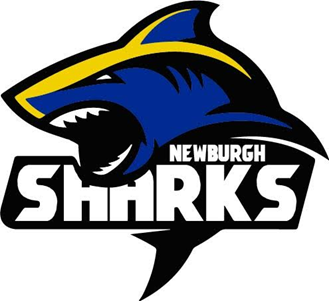 Newburgh Sharks Blue & Gold Swim MeetDecember 7th -8th  2019Sanction Number  191208Newburgh Sharks Blue & Gold Swim MeetDecember 7th- 8th  20190RDER OF SWIMMING EVENTS: Session 1: Saturday AMDecember 7th Warm-Up: 9:30 amMeet Starts: 11:00 amSession 3: Sunday AMDecember 8th Warm-Up: 8:00amMeet Starts: 9:30amSession 2: Saturday PM December 7th  Warm-Up: 2:30 pmMeet Starts: 4:00 pmSession 4: Sunday PMDecember 8th Warm-Up: 1:00pmMeet Starts: 2:30pmSANCTION:Held under the sanction of USA Swimming/Metropolitan Swimming, Inc., Sanction #191208LOCATION:	Washingtonville High School 54 West Main Street, Washingtonville NY 10992FACILITY:Washingtonville High School Natatorium is a 25-Yard pool with 6 lanes, non-turbulent lane dividers, and Colorado Timing System with Colorado display scoreboard. There is seating for 400 spectators.The pool has not been certified in accordance with Article 104.2.2C (4)SESSIONS:Session 1 Saturday AM: Warm-up 9:30 am, Meet Starts 11:00 amSession 2 Saturday PM: Warm-up 2:30 pm, Meet Starts 4:00 pmSession 3 Sunday AM: Warmup 8:00 am, Meet Starts 9:30 amSession 4 Sunday PM: Warmup 1:00 pm, Meet Starts 2:30 pmFORMAT:All events are timed finals.FORMAT:Seeding will be conducted at the beginning of each session utilizing a scratch sheet procedure.ELIGIBILITY:Open to all USA Swimming/Metropolitan Swimming Inc. registered swimmers.All swimmers participating in this meet must be registered by the first day of the meet.  Age on December 7, 2019 will determine the age for the entire meet. DISABILITY
SWIMMERS:Swimmers with disabilities are encouraged to attend.  Contact the meet director if you need special consideration.
The athlete (or the athlete’s coach) is also responsible for notifying the meet referee of any disability prior to the competition.ENTRIES:Swimmers may enter a maximum of 4 individual events per session. Entries will be accepted on a first come, first serve basis. All entries must be submitted with Hy-Tek Team Manager. U.S. Mail Entries/Payment to  Patrick Kavanagh c/o Newburgh Sharks                                                 140 Dogwood Lane, Newburgh, NY 12550Email Entries/Confirm Entry Receipt:  admin@nbsharks.comSignature waiver required for express mail.DEADLINE: 1: Metro LSC teams will be given priority on a first come/first served basis. Metro teams entries must be 
    received by Sunday, December 1st  2019. 2: The final entry deadline for this meet is Monday December 2, 20193: Metro entries received between December 1st  and December 2rd and all entries from other LSC’s will be entered in the order they were received, as space allows.An email confirming receipt of entries if you provide an email contact. Please contact Meet Director if you do not receive such a report within 2 days of your original email.ENTRY FEE:An entry fee of $5.00 per individual event and $8.00 per relay must accompany the entries. Make check payable to: Newburgh Sharks.Payment must be received by Friday December 6 2019 for email entries. Payment must be included with all mail entries. Failure to pay entry fees by this deadline could result in teams being barred from the meet.WARM-UP:General warm-up procedures will be in effect. An email will notify of coaches lane warmup assignments prior to the meet. SCRATCHES:Coaches will be given scratch sheets upon check-in for each session. All scratches are due no later than 30 minutes prior to the start of the session. Coaches are asked to indicate clearly individual events scratches and which swimmers will not be participating in the session.COACHES:In accordance with Metropolitan Swimming Inc. Policy, only those coaches who display current, valid USA Swimming credentials will be permitted to act in a coaching capacity at this meet. Coaches who do not possess these credentials will be required to leave the deck area.AWARDS:High point trophies will be awarded for 8 & Under, 9-10, 11-12, and 13-14 age groups. Custom bag tags will be awarded for 1st through 6th place in 8 & Under, 9-10, 11-12, and 13-14 events. There will be no awards for 15 and over events. Bag tags will be awarded for the top 3 relays. OFFICIALS:Meet Referee: Rusty Rowlands- Russel.Rowlands@Grand-Seiko.US.comOfficials wishing to volunteer should contact Meet Referee by November 23, 2019Admin Official: Patrick Kavanagh- admin@nbsharks.comMEET DIRECTOR:Patrick KavanaghPhone: 914-522-1964Email: admin@nbsharks.comRULES:The current USA Swimming Rules and Regulations will apply. 
The USA Swimming Code of Conduct is in effect for the duration of the meet.The overhead start procedure may be used at the discretion of the meet Referee.SAFETY:Metropolitan Safety and Warm-up procedures will be in effect. Marshals will be present throughout warm-ups and competition, and have the authority to remove, with the concurrence of the meet Referee, any swimmer, coach, club, or spectator for failure to follow the safety rules. “Operation of a drone, or any other flying apparatus, is prohibited over the venue (pools, athlete/coach areas, spectator areas and open ceiling locker rooms) any time athletes, coaches, officials and/or spectators are present.”MAAPS:All applicable adults participating in or associated with this meet, acknowledge that they are subject to the provisions of the USA Swimming Minor Athlete Abuse Prevention Policy (“MAAPP”), and that they understand that compliance with the MAAPP policy is a condition of participation in the conduct of this competitionWATER DEPTH:USA 2011 - 202.3.7 The water depth is 3 feet 6inches at the shallow end and 12 feet at the deep end.DISCLAIMER:Upon acceptance of his/her entries, the participant waives all claims against the Newburgh Sharks, the Washingtonville School District, Metropolitan Swimming Inc., USA Swimming Inc., their agents or representatives for any injury occurring as a result of the meet. "It is understood that USA Swimming, Inc. and Metropolitan Swimming, Inc. shall be free from liabilities or claims for damages arising by reason of injuries to anyone during the conduct of the event." DECK CHANGING: Deck changes are prohibited.AUDIO/VISUAL:Use of Audio or visual recording devices, including a cell phone, is not permitted in changing areas, rest rooms, locker rooms or behind the blocks. ADMISSION:$5.00 per session – $5.00 for a meet program.MERCHANTS:There will be a food concession stand open for the duration of the meet.PARKING:There is ample parking in school lots located at Washingtonville High School. Illegally parked cars will be towed at the owner’s expense. off of Fullerton Ave. and Gidney Ave. Please follow the City of Newburgh parking guidelines if parking on street. DIRECTIONS:Washingtonville High School 54 West Main Street Washingtonville N 109921. 13/14 200 free2.3.11/12 100 free4.5.13/14 100 back 6.7.11/12 50 breast8.9.13/14 50 free10.11.11/12 100 fly12.13.13/14 200 breast14.15.11/12 50 back16.17.13/14 100 fly18.19.11/12 200 free relay20.21.13/14 400 FR22.45. 13/14 200 back 46.47.11/12 50 free48.49.13/14 100 free50.51. 11/12 100 breast52.53.13/14 200 fly54.55.11/12 50 fly56.57.13/14 100 breast58.59.11/12 100 back60.61.13/14 200 IM62.63.11/12 200 Medley Relay64.65.13/14 400 Medley Relay66.23. 15 and over 200 free24.25.10 and under 100 free26.27.15 and over 100 back28.29.10 and under 50 breast30.31.15 and over 50 free32.33.10 and under 100 fly34.35.15 and over 200 breast36.37.10 and under 50 back38.39.15 and over 100 fly40.41.10 and under 200 free relay42.43.15 and over 400 FREE RELAY44.67.15 and over 200 back68.69.10 and under 50 free70.71.15 and over 100 free72.73.10 and under 100 breast74.75.15 and over 200 fly76.77.10 and under 50 fly78.79.15 and over 100 breast80.81.10 and under 100 back82.8315 and over 200 IM84.85.10 and under 200 MR86.87.15 and over 400 MR88.